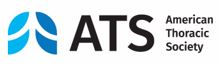 Section on Medical Education Research Grant ProgramINDIRECT COSTS ARE NOT ALLOWED*Salary support may be used for statistician, transcriptionist or other personnel necessary for the project.  It may not be used for the applicant.   If salary support requested, must identify personnel ‘s time and role on project.**Items that fall into equipment and supplies include but are not limited to:  software, validated survey tools, fees for standardized patients, simulator task trainers, incentives to complete surveys*** Must itemize other expensesPlease specify how you will use your funds to support expenses for personnel and/or non-personnel direct costs. There is no page limit. Type of ExpensePeriod 2023-2024Start DateEnd DatePersonnel Direct CostsSalaries & WagesSubTotal: Personnel CostsNon-Personnel Direct CostsConsultant CostsEquipment**Supplies**Other Expenses***Consortium & Contractual DirectSub Total: Non-Personnel CostsTOTAL DIRECT COSTS: